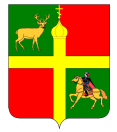 МУНИЦИПАЛЬНОЕ АВТОНОМНОЕ ОБЩЕОБРАЗОВАТЕЛЬНОЕ УЧРЕЖДЕНИЕ СРЕДНЯЯ ОБЩЕОБРАЗОВАТЕЛЬНАЯ ШКОЛА № 10 ПРИКАЗстаница НовомышастовскаяОб исполнении законодательства о противодействии коррупцииВ соответствии с Федеральным законом от 25 декабря 2008 г.  № 273 – ФЗ «О противодействии коррупции», методическими рекомендациями Министерством труда и социальной защиты Российской Федерации по разработке и принятию мер по предупреждению и противодействию коррупции от  8 ноября 2013г., приказа управления образования администрации муниципального образования Красноармейский район от __________ года    № _____ «Об утверждении плана мероприятий, направленных на противодействие (профилактику) коррупции  в  образовательных  учреждениях  в  2014-2015  учебном  году»      п р и к а з ы в а ю :1. Назначить рабочую группу по разработке нормативных документов по предупреждению и противодействию коррупции в составе:руководитель группы  – председатель профсоюзного комитета - Щенкова И.В.;члены  группы: заместитель  директора по учебной работе Вервыкишко Е.И.;заместитель директора по воспитательной работе – Малютина С.С.главный  бухгалтер – Пустовалова И.А.заместитель  директора по АХЧ- Лесникова В.С.2.Рабочей группе:  разработать перечень документов по антикоррупционной политике в образовательном учреждении;а) разработать план реализации антикоррупционных мероприятий;б) разработать кодекс  этики служебного поведения работников организации;г)  разработать положение о конфликте интересов3. Ежегодно предоставлять отчет  о проводимой работе и достигнутых результатах в сфере противодействия коррупции;4. Включить в общеобразовательные программы и воспитательные программы разделы по антикоррупционной политике.5. Делопроизводителю  - Осовик С.П.:в трудовые договоры работников, связанных  с хозяйственной деятельностью организации внести:  стандартную антикоррупционную  оговорку и антикоррупционное  положение;соответствующие  изменения в должностные инструкции работников;процедуру  информирования работодателя о ставшей известной работнику информации о случаях совершения коррупционных правонарушений другими работниками, контрагентами организации или иными лицами и порядка рассмотрения таких сообщений, включая создание доступных каналов передачи обозначенной информации (механизмов "обратной связи", телефона доверия и т.п.);довести данный приказ до работников образовательного учреждения, предупредить их об ответственности за его невыполнение.Срок исполнения приказа с 26 по 30 августа 2014 года.6. Контроль  исполнения  данного приказа оставляю за собой.  Директор МАОУ СОШ № 10                            		     И.М.ПетровскихС приказом ознакомлены:26 августа 2014 г.                                                                                   № 186-О